Année 2019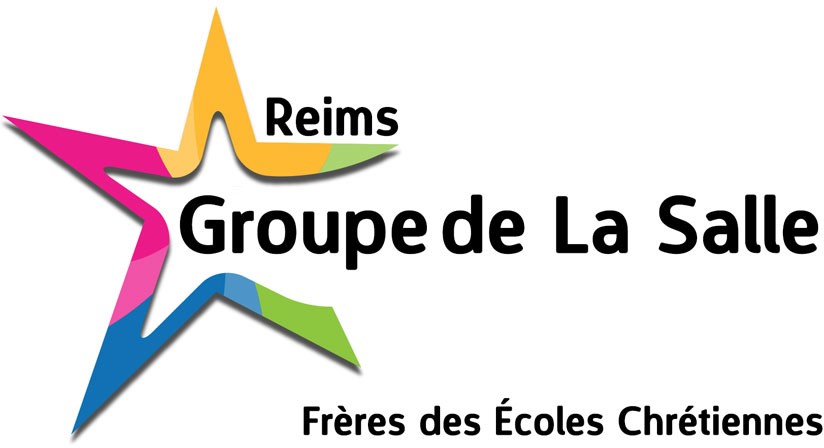 Action Solidaire envers l’EcoleIl est possible de nous aider dans nos projets par différentes actions :En nous aidant à faire connaître l’école, en en parlant à vos proches, votre famille, vos amis ou vos collègues de travail, les inscriptions dans les différentes classes ayant débuté.En participant au financement au travers d’une réponse à l’appel au don déductibledes impôts. (66% de vos dons sont déductibles de vos impôts dans la limite de 20% de vos revenus imposables. Un don de 30€ ne vous coûte réellement que 10 €)En relayant cet appel au don aux personnes de votre entourage, votre entreprise,…Votre générosité a déjà permis d’aider au financement des structures de jeu, matériel informatique... Si vous voulez en savoir plus, le site internet de l’établissement peut répondre à vos questions.Vous remerciant par avance de votre aide au nom de toute l’équipe éducative, je vous prie de croire en l’expression de nos sentiments dévoués.Reims le 21 mars 2019E Lévêque Directeur de l’écoleCoupon à rendre à l’accueil du groupe scolaire_ _ _  _ _ _ _ _ _ _ _ _ _ _ _ _ _ _ _ _ _ _ _ _ _ _ _ _ _ _ _ _ _ _ _ _ _ _ _ _ _ _ _ _ _ _ _ _ _ _ _ _ _ _ _ _DON pour l’Ecole Jeanne d’Arc-Reims 2019NOM, PRENOM :	 	Adresse :	 	J’ai choisi de soutenir votre projet.Je fais un don pour aider au projet d’équipement de l’école Jeanne d’Arc de	eurospar chèque bancaire joint à l’ordre de la Fondation De La Salle (propriétaire des locaux Jeanne d’Arc)Un reçu fiscal me sera envoyé.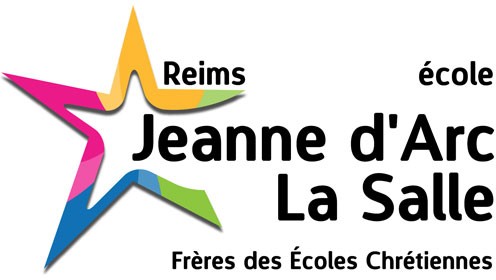 Date et signature :Ecole Jeanne d’Arc 94 avenue de Laon - 51100 Reims Tèl: 03.26.47.50.25   -	Fax: 03.26.40.49.27Courriel: ecolejeannedarcreims@gmail.com site : www.jeannedarc-reims.com